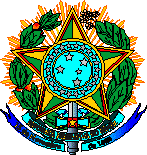 SERVIÇO PÚBLICO FEDERALMINISTÉRIO DA EDUCAÇÃOSECRETARIA DE EDUCAÇÃO PROFISSIONAL E TECNOLÓGICAINSTITUTO FEDERAL DE EDUCAÇÃO, CIÊNCIA E TECNOLOGIA GOIANO – CAMPUS POSSEUNIDADE DE ASSISTÊNCIA AO EDUCANDO ANEXO IQUESTIONÁRIO SOCIOECONÔMICOSOLICITO: 1ª opção: Auxílio ______________   / 2ª opção: Auxílio_________________  3ª opção: Auxílio__________________  I - IDENTIFICAÇÃO DO(A) DISCENTE1.1. Nome: _______________________________________________________________1.2. Curso: ___________________________ Turno ______________________________1.3. Nº de Matrícula _________________________________  Sexo: (  ) Mas. (  ) Fem.  1.4. Data de Nascimento ________/________/_____________ Idade: ________________1.5. RG:________________ O. Expedidor: ____________ CPF: ____________________1.6. Endereço: _______________________________________________Nº___________1.7. Qd ____________ Lote ____________Setor: ________________________________ 1.8. Município: __________________________ CEP _____________________________1.9. Ponto de referência: ____________________________________________________ 1.10.Telefone residencial: (   ) ________________ Celular: (   ) ______________________1.11. E-mail: ______________________________________________________________1.12. Qual é sua Cor ou Raça/Etnia?a. (  ) Cor Brancab. (  ) Cor Pretac. (  ) Cor Pardad. (  ) Cor Amarelae. (  ) Raça/Etnia Indígena. 1.13. Onde você estudou os últimos anos?a. (  ) Todo em Escola Pública.b. (  ) Todo em Escola Particular sem bolsa.c. (  ) Todo em Escola Particular com bolsa.d. (  ) Parcialmente em Escola Particular com bolsa.e. (  ) Parcialmente em Escola Particular sem bolsa.1.13.1. Nome da última escola _______________________________________________1.14. Qual o último ano que frequentou a escola?a. (  ) Menos de 1 anob. (  ) De 1 a 5 anos c. (  ) De 6 a 10 anosd. (  ) Mais de 10 anos1.15. Estado civila. (  ) Solteiro(a)					b. (  ) Casado(a)/ Companheiro(a)						           c. (  ) Separado(a)/ Divorciado(a)d. (  ) Viúvo(a) 	           e. (  ) Outro Qual? ________________________________________________________II - CONDIÇÃO DE HABITAÇÃO DO(A) DISCENTE2.1. Como você mora: a. (  ) Sozinho(a)  Quanto tempo?________________        			     b. (  ) Com os pais		                            c. (  ) Com a mãe				     d. (  ) Com o pai                                                    e. (  ) Com o cônjuge/companheiro(a)f. (  ) Com os filhos				         g. (  ) Casa de amigos   Quanto tempo?_____________h. (  ) Casa de parentes   Quanto tempo?_____________ Parentesco?__________________  Nome:_______________________ Telefone: (     ) ___________________________i. (   ) República     Quanto tempo?________________________j. (   ) Outros ______________________________2.2. Sua moradia atual é:a. (  ) Própria b. (  ) Financiada  Valor mensal R$ ________________c. (  ) Alugada  Valor total do  aluguel R$_______________ Divide com alguém?__________ Com que? ________________ Valor que cada pessoa paga____________d. (  ) Cedida  Por quem? _____________________________________e. (  ) Outro  Qual? ________________________2.3. Possui no seu Setor:(  ) Asfalto  (  ) Saneamento básico  (  ) Área de Lazer  (  ) Hospital ou Unidade Básica de Saúde (UBS)  (  ) Escola (  ) Transporte público  (  ) Ronda Policial  (  ) Comércios. 2.4. Situação do abastecimento de Água:a. (  ) Rede de Saneamento Básicob. (  ) Poço Artesianoc. (  ) Cisterna d. (  ) Represae. (  ) Outro qual? _________________________2.5. Meio de locomoção mais utilizado:a. (  ) Carrob. (  ) Motoc. (  ) Ônibusd. (  ) Bicicleta
e. (  ) Outro qual? _________________________2.5.1. Distância da residência até o Campus é de: ________KmIII - SITUAÇÃO FINANCEIRA DO(A) DISCENTE3.1. Em relação ao orçamento familiar, qual sua situação atual?a. (  ) Dependente financeiramente dos pais. b. (  ) Depende financeiramente da mãe.c. (  ) Depende financeiramente do pai.  d. (  ) Depende financeiramente do padrasto/madrastae. (  ) Depende financeiramente do cônjuge/companheiro(a)f. (  ) Dependente financeiramente de outros parentes Quem?__________________________g. (  ) Independente financeiramente.h. (  ) Independente financeiramente e responsável por parte das despesas domésticas.i. (  ) Independente financeiramente e responsável por todas as despesas domésticas.3.1.1. Alguém na família te apoia financeiramente para se manter estudando?  a. (  ) Sim                           b. (  ) Não3.1.2. Se SIM, quem? _____________________. Qual o valor mensal? R$_____________3.2. Você paga Pensão? (  ) Sim (  ) Não. Se sim qual o valor mensal? R$ _____________3.3. Em relação ao trabalho e renda, qual situação da sua família;a. Você trabalha: (  ) Sim  (  ) Não.  3.4. Quantas pessoas da sua residência trabalham? __________3.5. Quais são os tipos de vínculos empregatícios? a. (  ) Carteira Assinada                          b. (  ) Estatutário                              c. (  ) Contrato  d. (  ) Sem Carteira Assinada                   e. (  ) Autônomo/Profissional liberal.3.6. Tem algum membro maior de 18 anos na família desempregado?a. (   ) Sim       b. (   ) Não   3.6.1. Se SIM, quantos?________. Por quanto tempo?  _________ meses3.7. Com relação a sua renda, você é:a. (  ) Aposentado(a) ou afastado(a) por doença. Cargo que exercia __________________ Valor da Aposentadoria/ Benefício do INSS R$ __________________b. (   ) Pensionista.  Valor da Pensão: R$ ___________________ Qual é a Pensão? __________________________________________________________c. Bolsista: (  ) CNPQ (  ) PIBIC (   ) Bolsa de Extensão  (   ) Monitoria (   ) Outra; Qual? __________Quanto recebe? R$ _____________ d. (  ) Participa de algum Programa Social Municipal, Estadual ou Federal (Ex. Bolsa Família)?       (  ) Sim     (  ) Não.3.7.1. Se SIM, qual: _________________________________________________________IV - SITUAÇÃO FAMILIAR4.1. Seus pais são: a. (   ) Casados                                 b. (  ) Separados                                 c. (  ) Pai falecido  d. (   ) Mãe falecida                            e. (   ) Pais desconhecidos4.1.1. Se SEPARADOS: a. Seu pai paga Pensão (  ) Sim  (  ) Não   Valor R$ ___________. 4.1.2. Se NÂO, porque? _____________________________________________________a. Sua mãe paga Pensão (  ) Sim  (  ) Não  Valor R$ __________. 4.1.3. Se NÂO, porque? _____________________________________________________a. Seu pai ou mãe tem companheira(o)?  (  ) Sim  (  ) Não4.1.4. Se SIM dados da madrasta / padrasto:Nome _________________________________________ Celular (    )________________Escolaridade _______________________________________Idade__________________Profissão ______________________ Atividade que exerce _________________________Renda R$ ________________ Tipo de vínculo? (  ) Carteira Assinada  (  ) Estatutário  (  ) Contrato  (  ) Sem Carteira Assinada  (  ) Autônomo/Profissional liberal(  ) Desempregado(a)  (  ) Faz Bicos?  Quais? _________________ Renda mensal R$ __________________ (  ) Aposentado(a) Renda R$ __________________4.2. Identificação do Responsável (Só para menores de 18 anos): 4.2.1. Nome _____________________________________ Celular (    )________________4.2.2. Escolaridade ____________________________________Idade________________4.2.3. Profissão ___________________ Atividade que exerce ________________________4.2.4. Renda R$ ________________Local de Trabalho _____________________________4.2.5. Tipo de vínculo? a. (  ) Carteira Assinada           b. (  ) Estatutário                                                c. ( ) Contrato  d. (  ) Sem Carteira Assinada                         e. ( ) Autônomo/Profissional liberal                           f. (  ) Desempregado(a)                               g. (  ) Faz Bicos?  Quais? _________________Renda mensal R$ __________________ h. (  ) Aposentado(a) Com o valor de R$ __________________V - COMPOSIÇÃO FAMILIAR5.1. Relacionar todas as pessoas que residem no mesmo ambiente.5.2. Tem alguém no ambiente familiar portador de necessidades especiais ou doença Crônica? (   ) Sim  (  ) Não. Nome: __________________; Qual?_____________________  5.3. Você tem irmão(ã) que estão fazendo Curso Superior? (  ) Sim (  ) Não. 5.3.1 Se SIM, qual curso ________________; Qual Instituição? _____________________     5.4. Despesas Fixas mensais*:Moradia R$ ____________  Energia R$ _____________ Água R$ ___________________Alimentação R$ _____________ Medicamentos R$ _______________ Plano de Saúde R$ _____________ Educação R$ ________________Transporte R$ ____________ Outros R$ ___________ Qual? ___________________* Apresentar comprovantes equivalentes aos valores colocados.5.5. Para tratamento de saúde você procura:a. (  ) Sistema Único de Saúde (SUS)b. (  ) Plano de Saúde. Qual? ____________________c. (  ) Tratamento particular, sem Plano de Saúde.5.6. Você ou alguém do ambiente familiar possuem veículos? (carro, motocicleta, caminhão, camionete). (  ) SIM    (  ) NÃO5.6.1. Se SIM: 5.7. Você ou alguém do ambiente familiar possuem propriedade rural? (   ) Sim (   ) Não5.7.1.Se SIM: 5.7.2. Há quanto tempo possui a propriedade? __________________________5.7.3. Qual a principal atividade da propriedade? _________________________5.8. Você ou alguém do ambiente familiar possuem algum estabelecimento comercial ou Imóvel? Comércio (   )  ou  Imóvel (   ).5.8.1. Se SIM: 5.8.2. Endereço completo do bem: ___________________________________________5.8.3. Há quanto tempo possui: _________________5.9. No seu ambiente familiar possui: (Marque com X quantidade)5.10. Justifique brevemente e claramente o motivo de sua solicitação:________________________________________________________________________________________________________________________________________________________________________________________________________________________________________________________________________________________________DOCUMENTAÇÃO NECESSÁRIA:- Boletim Escolar do último semestre, caso tenha cursado no Campus Posse;- Cópia do RG e CPF; - Cópia do RG e CPF ou Certidão de Nascimento de todos os membros da família; - Cópia do comprovante de endereço, o mais atual (água, luz, telefone, etc); - Cópia do comprovante de renda, últimos 3 (três) meses (Carteira de Trabalho e Previdência Social - CTPS, Contracheque/folha de pagamento, recibos de benefícios, Imposto de Renda) do estudante e familiares maiores de 18 anos. Profissional liberal/autônomo, poderá comprovar via Declaração Comprobatória de Percepção de Rendimentos (DECORE) ou por declaração de próprio punho (anexo VI), desempregado declarar via Anexo III; Dependentes devem declarar via Anexo IV e comprovante de renda do declarante;- Cópia do comprovante de pagamento de aluguel (recibo) ou contrato, caso resida em imóvel locado, - Cópia da prestação da casa, caso resida em imóvel financiado; - Comprovante de despesas fixas do último mês (supermercado, farmácia, contas de água e luz, etc); - Comprovante de cadastramento no CadÚnico;- Cópia dos comprovantes de recebimento de Pensão e/ou outros benefícios (inclusive benefícios sociais), caso receba;- Cópia do comprovante de tratamentos de saúde do candidato ou de membros da família, se houver; - Comprovante do pagamento do Transporte, o mais atual (Optantes do Auxílio Transporte);- Ao longo do Processo Seletivo poderá ser solicitado mais alguns documentos pelo Assistente Social. O questionário socioeconômico juntamente com a documentação comprobatória deverá ser entregue, exclusivamente na Unidade de Assistência ao Educando do IF Goiano – Campus Posse. - Ambiente Familiar = todas as pessoas que moram na mesma residência.Declaro que as informações são completas e verdadeiras e estão sujeitas às sanções do Decreto Lei 2848/40, Artigos 171 e 299 Código Penal.Cidade e data_____________________,________/___________/ 20__._____________________________________________________Assinatura do(a) discente _____________________________________________________Assinatura do(a) Responsável Legal   (Esse local só será assinado caso o discente seja menor de 18 anos)Nome (somente o 1º nome)IdadeProfissão/TrabalhoRenda MensalEscolaridadeGrau de parentescoProprietárioGrau de parentescoMarca/modeloAno/veículoFinalidadeFinalidadeFinalidadeProprietárioGrau de parentescoMarca/modeloAno/veículoPasseioTáxiFreteProprietárioGrau de parentescoÁrea (nº ha)Cidade /EstadoProprietárioGrau de parentescoNome do comércioCidade /EstadoBens/ServiçosNão Tem1234SalaCozinhaQuartoBanheiroTVTV por assinaturaTelefone FixoAparelho de SomNotebook ComputadorAparelho de DVDAparelho CelularMicro-Ondas FreezerBens/ServiçosNão Tem1234TanquinhoMáquina de lavar roupaGeladeiraInternetAparelho de Ar CondicionadoAutomóvel MotocicletaEmpregadaDiaristaQuantidade de refeições realiza por dia